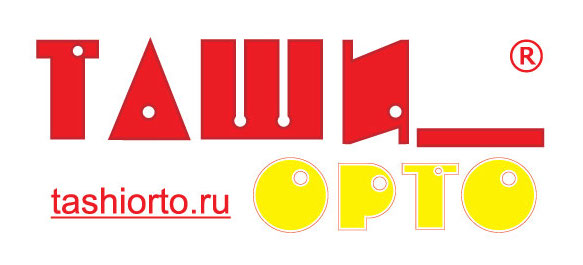 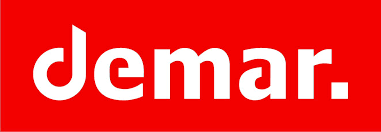 Добрый день, уважаемый клиент!Мы очень рады, что Вам понравилась наша обувь.Мы высылаем прайс-лист только после предоставления документов, подтверждающих, что Вы являетесь юридическим лицом (свидетельства :  ИНН, ОГРН). Их необходимо прислать в отсканированном виде вместе с заполненной карточкой клиента (ниже). Уважаемый партнер, если вы не обнаружили свой магазин на нашем сайте и хотите его добавить - напишите нам!Полное название организации (ИП)Генеральный директорКонтактное лицоТелефон/факсТелефон мобильныйЮридический адресФактический адресЭлектронный адресИННОГРНКППР/СК/СБанкБИКОКПОНазвание транспортной компаний для отгрузки.Примечания по транспортировке (просим указывать город терминала ТК или адрес доставки груза).